NOTAS DE DICIPLINA FINANCIERA1. Balance Presupuestario de Recursos Disponibles NegativoSe informará:a) Acciones para recuperar el Balance Presupuestario de Recursos Disponibles Sostenible.El Sistema para el Desarrollo Integral de la Familia del Municipio de San Luis de la Paz, Gto. Muestra en el cuarto trimestre de su ejercicio fiscal 2021 un balance presupuestario de recursos disponible sostenible; siempre que como prioridad en el ejercicio del gasto público se considera los ingresos en proyección que puede obtener el Sistema.Fundamento Artículo 6 y 19 LDF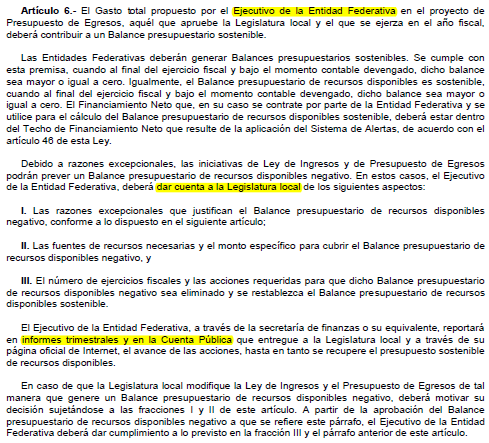 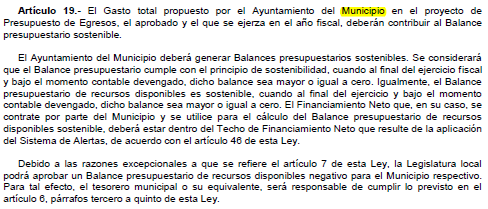 2. Aumento o creación de nuevo GastoSe informará:Fuente de Ingresos del aumento o creación del Gasto no Etiquetado.En este apartado no aplica.b) Fuente de Ingresos del aumento o creación del Gasto Etiquetado.	En este apartado no aplica.Fundamento Artículo 8 y 21 LDF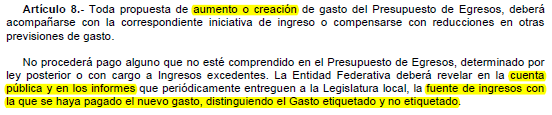 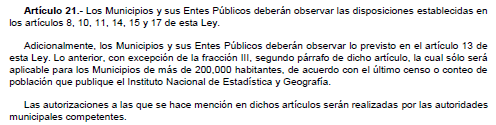 3. Pasivo Circulante al Cierre del EjercicioSe informará al 31 de diciembre 2021.Fundamento Artículo 13 VII y 21 LDF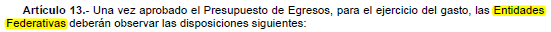 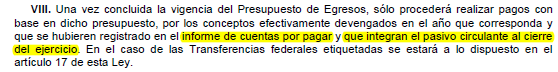 4. Deuda Pública y ObligacionesSe revelará:a) La información detallada de cada Financiamiento u Obligación contraída en los términos del Título Tercero Capítulo Uno de la Ley de Disciplina Financiera de las Entidades Federativas y Municipios, incluyendo como mínimo, el importe, tasa, plazo, comisiones y demás accesorios pactados.Fundamento Artículo 25 LDF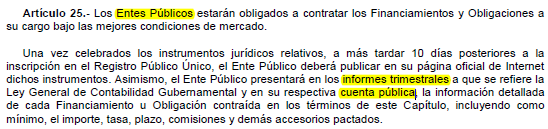 En éste periodo el Sistema para el Desarrollo Integral de la Familia del Municipio de San Luis de la Paz, Gto no cuenta con contratación de instrumentos de crédito o jurídicos relativos a que hace referencia el artículo 25 de la LDF. 5. Obligaciones a Corto PlazoSe revelará:a) La información detallada de las Obligaciones a corto plazo contraídas en los términos del Título Tercero Capítulo Uno de la Ley de Disciplina Financiera de las Entidades Federativas y Municipios, incluyendo por lo menos importe, tasas, plazo, comisiones y cualquier costo relacionado, así mismo se deberá incluir la tasa efectiva.En éste periodo el Sistema para el Desarrollo Integral de la Familia del Municipio de San Luis de la Paz, Gto   no cuenta con contratación de instrumentos de crédito o jurídicos relativos a que hace referencia el artículo 31 de la LDF. Fundamento Artículo 31 LDF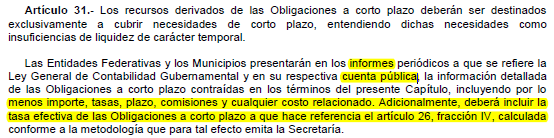 6. Evaluación de CumplimientoSe revelará:La información relativa al cumplimiento de los convenios de Deuda Garantizada.El Sistema para el Desarrollo Integral de la Familia del Municipio de San Luis de la Paz, Gto  no tiene convenios o instrumentos de crédito contratados al periodo de referencia por lo que no hay información a revelar de acuerdo a lo establecido por el artículo Artículo 40 LDF.Fundamento Artículo 40 LDF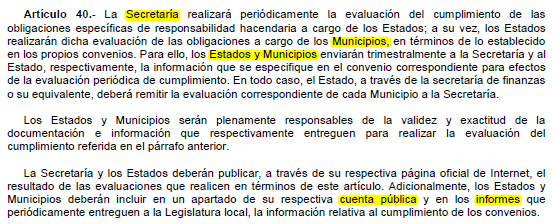 SISTEMA PARA EL DESARROLLO INTEGRAL DE LA FAMILIA DE SAN LUIS PAZ, GTO.
ESTADO ANALÍTICO DEL EJERCICIO DEL PRESUPUESTO DE EGRESOS POR OBJETO DEL GASTO 
 AL 31 DE DICIEMBRE DEL 2021SISTEMA PARA EL DESARROLLO INTEGRAL DE LA FAMILIA DE SAN LUIS PAZ, GTO.
ESTADO ANALÍTICO DEL EJERCICIO DEL PRESUPUESTO DE EGRESOS POR OBJETO DEL GASTO 
 AL 31 DE DICIEMBRE DEL 2021SISTEMA PARA EL DESARROLLO INTEGRAL DE LA FAMILIA DE SAN LUIS PAZ, GTO.
ESTADO ANALÍTICO DEL EJERCICIO DEL PRESUPUESTO DE EGRESOS POR OBJETO DEL GASTO 
 AL 31 DE DICIEMBRE DEL 2021SISTEMA PARA EL DESARROLLO INTEGRAL DE LA FAMILIA DE SAN LUIS PAZ, GTO.
ESTADO ANALÍTICO DEL EJERCICIO DEL PRESUPUESTO DE EGRESOS POR OBJETO DEL GASTO 
 AL 31 DE DICIEMBRE DEL 2021SISTEMA PARA EL DESARROLLO INTEGRAL DE LA FAMILIA DE SAN LUIS PAZ, GTO.
ESTADO ANALÍTICO DEL EJERCICIO DEL PRESUPUESTO DE EGRESOS POR OBJETO DEL GASTO 
 AL 31 DE DICIEMBRE DEL 2021ConceptoConceptoConceptoConceptoModificadoDevengadoPagadoConceptoConcepto3 = (1 + 2 )45Servicios PersonalesServicios Personales10,064,379.779,614,305.989,317,266.98Materiales Y SuministrosMateriales Y Suministros864,146.11645,117.86638,630.42Servicios GeneralesServicios Generales858,521.43635,119.22598,762.22Transferencias, Asignaciones, Subsidios Y Otras AyudasTransferencias, Asignaciones, Subsidios Y Otras Ayudas379,785.81170,505.22170,505.22Bienes Muebles, Inmuebles E IntangiblesBienes Muebles, Inmuebles E Intangibles131,781.00102,511.00102,511.00Inversión PúblicaInversión Pública0.000.000.00Inversiones Financieras Y Otras ProvisionesInversiones Financieras Y Otras Provisiones0.000.000.00Participaciones Y AportacionesParticipaciones Y Aportaciones205,000.00169,778.00169,778.00Deuda PúblicaDeuda Pública0.000.000.00Adeudos de Ejercicios Fiscales Anteriores (Adefas)0.000.000.00Total del Gasto12,503,614.1211,337,337.2810,997,453.84